Survey Incentive program 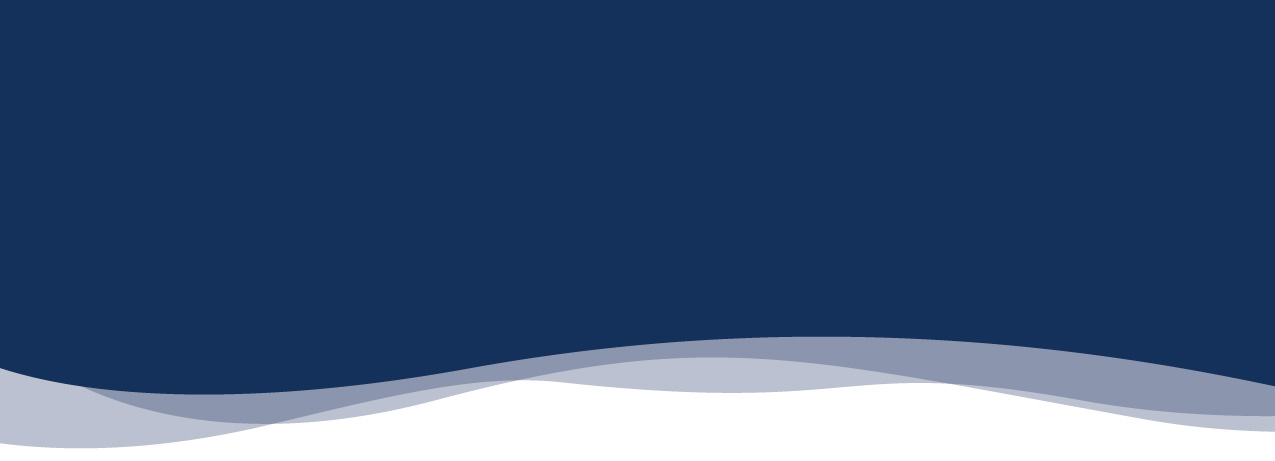 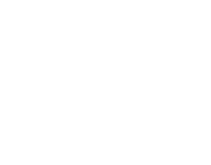 Request FOR APPROVALMember survey incentive programs require DHCS approval before implementation. Complete and email this form to MMCDHealthEducationMailbox@dhcs.ca.gov and CC your DHCS Contract Manager. Submit at least two weeks before the start date to allow sufficient time for review and approval. If less than two weeks, please indicate in the subject line for an expedited review. The Managed Care Plan’s qualified health educator must review the request before submission to DHCS. Please see APL16-005 for more information.	Instructions for reporting:Annual evaluations are required for ongoing programs and multi-year limited-term programs. Annual evaluations are due 13 months from the planned start date, covering the preceding 12 months. For example, a program with a planned start date of May 1, 2023 will have its first annual evaluation due on June 1, 2024, covering the reporting period of May 1, 2023-April 30, 2024. All subsequent evaluations are due June 1 annually covering the preceding 12 months.The reporting period is the time frame that will be covered in the annual evaluation. If a program starts May 1, 2023, the first annual evaluation will cover the reporting period May 1, 2023-April 30, 2024, the second annual evaluation will cover May 1, 2024-April 30, 2025. End-of-program evaluations for survey incentive programs are due 60 days after the due date for completed surveys. If this is a limited-term program that is more than 12 months long, then evaluations are due annually as described above under ‘annual evaluations,’ and the end-of-program evaluation is due 60 days after the program has ended covering the time period since the last annual evaluation. The reporting period for limited-term programs is from the planned start date to the program end date. If an approved program did not start (zero members completed the survey and received the incentive) within the reporting period and you wish to end the program, you may send an email to MMCDHEALTHEDUCATIONMAILBOX@dhcs.ca.gov to cancel the program. No end-of-program evaluation is required. If you wish to continue the program, then an annual evaluation is required. Please include an explanation of barriers to starting the program for that reporting period in the comments section. You may also send an email to request an adjustment to the “planned start date” as well as the ‘expected end date”, no new or updated applications are required.Some Targeted Behaviors/Diseases are naturally able to be grouped together onto an incentive request form. Listed below are some groupings that can be considered regularly when completing forms. However these grouping still must meet the requirements of question number 6 on the form.   ACC = Access to Care could include  ACC-CAP = Children and Adolescent Access to Primary Care; ACC-AAP = Adult Access to Ambulatory/Preventive ServicesBH = Behavioral Healthcare could include BH-AMM = Behavioral Healthcare-Antidepressant Medication Management; BH-ADD = Behavioral Healthcare-ADHD MedicationCDC = Comprehensive Diabetes Care-Screenings could include CDC-BP = Diabetes Care - Blood Pressure Monitoring; CDC-E = Diabetes Care - Retinal Eye Exam; CDC-HT = Diabetes Care - HbA1c Test; CDC-N = Diabetes Care - NephropathyCDM = Chronic Disease Management could include CDM-CM = Care Management; CDM-MTM = Medication Therapy Management; CDM-HIV = HIV/AIDS ManagementCIS = Immunizations-Child any combo/shot focus could include CIS-10 = Immunizations - Child/Toddler Combo 10; CIS-3 = Immunizations - Child/Toddler Combo 3; CIS-FLU = Immunizations - Child/Toddler Influenza; CIS-Tdap = Immunizations - Child/Toddler Tdap; CIS-other = Immunizations - Child/Toddler otherHL = Healthy Lifestyle- any ages could include HL-HE = Healthy Lifestyle- Healthy Eating; HL-HWM = Healthy Lifestyle- Healthy Weight Management; HL-PA = Healthy Lifestyle- Physical ActivityIZ = Immunizations-General all ages could include CIS-10 = Immunizations - Child/Toddler Combo 10; CIS-3 = Immunizations - Child/Toddler Combo 3; CIS-FLU = Immunizations - Child/Toddler Influenza; CIS-Tdap = Immunizations - Child/Toddler Tdap; IZ-HPV = Immunizations- HPV all ages; IMA-HPV = Immunizations-Adolescent HPV; AIS-HPV = Immunizations-Adult HPV; IMA = Immunizations-Adolescent; IMA-Tdap = Immunizations-Adolescent Tdap; IMA-HPV = Immunizations-Adolescent HPV; IMA-2 = Immunizations-Adolescent Combo 2; AIS = Immunizations-Adult; AIS-Flu     = Immunizations-Adult Flu; AIS-Tdap = Immunizations-Adult Tdap; AIS-HPV = Immunizations-Adult HPVME = Member Experience could include ME-BH = Member Experience - Behavioral Health; ME- S = Member Experience - Satisfaction; ME-ACC = Member Experience - Access to CareHA = Health Assessment could include HA-P = Health Assessment-Personal; HA-IHA = Health Assessment-Initial Health Assessment; HA-other = Health Assessment- OtherPPC = Pregnancy could include PPC-Pre = Prenatal; PPC-Pst = Postpartum; PPC-BF = BreastfeedingSUD = Substance Use could include SUD- ALC = Substance Use Alcohol; SUD- BH = Substance Use- Behavioral Health; SUD- TC = Substance Use- Tobacco CessationPREV = Prevention Services could include W15 = Well Care Baby (0-15 months); W30 = Well Care Baby (0-30 months); W34 = Well Care Child (3-6 years); W84 = Well Care Child (7-11 years); AWC = Adolescent Well Care (12-21 years); WCV = Well Care Visit (3-21 years); WCA = Well Care Adult (Age 21+)WH = Women's Health could include BCS = Breast Cancer Screening; CCS = Cervical Cancer Screening; STI-CHL = Chlamydia; PPC = PregnancySurvey Incentive Program ID Number (DHCS assigns this after approval):Survey Incentive Program ID Number (DHCS assigns this after approval):Managed Care Plan: Date: Submitting on behalf of subcontracting MCP No  YesIf yes, name of subcontracting MCP:1. What is the goal of this survey?(i.e. what do you intend to learn from this survey and how will that information be used?)2. What counties will you implement this program in?3. Planned start date: 4. What is the expected cutoff date for completed surveys/returns?Ongoing Limited Term—Expected cutoff date: 5. Is this program part of any of these projects?   No PIP PDSA project PNA objective Other QI projectIf yes, please provide the name/title of the project this survey incentive is part of (if applicable):6. What are the targeted disease(s)/health behavior(s) this program aims to address? (See the end of the document for the code list)7. Who is eligible to receive the survey (i.e. target population and/or eligibility criteria)?8. What types of incentives will you offer to program participants? (check all that apply) Gift Cards                           Value:$  Product/ merchandise    Value:$ Product descriptions:  Raffle                                  Value:$  Tickets/Vouchers             Value:$  Other                                  Value:$ 9. Acknowledgments:MCP has determined how eligible members will be identified and contacted for the surveyMCP has considered how to reduce barriers for members to complete the survey MCP has considered the number/percentage of completed surveys needed to achieve identified goalMCP has determined whether and how to notify providers of the survey(s)MCP has defined what will be counted as a completed survey (i.e. majority of questions answered, key questions answered, all questions answered, etc.) MCP will inform members that gift cards cannot be used for purchasing tobacco, alcohol, or firearms, if applicableMCP has a process in place to count the number of surveys distributed (mail) or attempted (phone)MCP has a process in place to count the number of surveys returned (mail) or completed (phone)MCP has a process in place to count the number of members who received the incentive or were entered into the drawing and received a prize from a drawingMCP has determined how to assess the implementation process for the survey(s)9. Acknowledgments:MCP has determined how eligible members will be identified and contacted for the surveyMCP has considered how to reduce barriers for members to complete the survey MCP has considered the number/percentage of completed surveys needed to achieve identified goalMCP has determined whether and how to notify providers of the survey(s)MCP has defined what will be counted as a completed survey (i.e. majority of questions answered, key questions answered, all questions answered, etc.) MCP will inform members that gift cards cannot be used for purchasing tobacco, alcohol, or firearms, if applicableMCP has a process in place to count the number of surveys distributed (mail) or attempted (phone)MCP has a process in place to count the number of surveys returned (mail) or completed (phone)MCP has a process in place to count the number of members who received the incentive or were entered into the drawing and received a prize from a drawingMCP has determined how to assess the implementation process for the survey(s)10. A copy of the survey is attached.  10. A copy of the survey is attached.  Additional comments: Additional comments: Name of MCP’s Qualified Health Educator who reviewed the survey incentive program and this MI request form: Email: Name of MCP’s Qualified Health Educator who reviewed the survey incentive program and this MI request form: Email: MCP Contact Person (person submitting the form and/or person responsible for the program):Email: MCP Contact Person (person submitting the form and/or person responsible for the program):Email: Comments/Additional Information:Comments/Additional Information:DHCS Approver’s Name and Title: Date of Approval: Approver Comments:Approver Comments:Targeted Disease/ Behavior CodeDescription of Targeted Disease/ BehaviorAAsthmaACCAccess to CareACC-AAPAdult Access to Ambulatory/Preventive ServicesACC-CAPChildren and Adolescent Access to Primary CareAISImmunizations-AdultAIS-otherImmunizations-Adult otherAMRAsthma - medication ratio/refilled controllersAWCAdolescent Well Care (12-21 years)BCSBreast Cancer ScreeningBHBehavioral HealthcareBH-ADDBehavioral Healthcare-ADHD MedicationBH-AMMBehavioral Healthcare-Antidepressant Medication ManagementCBPControlling High Blood Pressure - HypertensionCCSCervical Cancer ScreeningCDCComprehensive Diabetes Care -Screenings  CDC-BPDiabetes Care - Blood Pressure MonitoringCDC-EDiabetes Care - Retinal Eye ExamCDC-HTDiabetes Care - HbA1c TestCDC-NDiabetes Care - NephropathyCDMChronic Disease ManagementCDM-CMChronic Disease Management- Care ManagementCDM-HIVChronic Disease Management- HIV/AIDS ManagementCDM-MTMChronic Disease Management- Medication Therapy ManagementCISImmunizations- Child any combo/shot focusCIS-10Immunizations - Child/Toddler Combo 10CIS-3Immunizations - Child/Toddler Combo 3CIS-otherImmunizations - Child/Toddler otherCOLColon Cancer ScreeningCOPDCOPDDDMDiabetes Disease Management- Non-Screening DENTDentalDENT-ADVDental- Annual Dental VisitDPPDiabetes Prevention ProgramFLUFlu Shots - any agesHAHealth AssessmentHA-IHAHealth Assessment- Initial Health AssessmentHA-otherHealth Assessment- OtherHA-PHealth Assessment- PersonalHECHealth Education Class (General)HH-SHeart Health-Stroke PreventionHLHealthy Lifestyle- any agesHL-HEHealthy Lifestyle- Healthy EatingHL-HWMHealthy Lifestyle- Healthy Weight ManagementHL-PAHealthy Lifestyle- Physical ActivityIMAImmunizations- AdolescentIMA-2Immunizations- Adolescent Combo 2IMA-HPVImmunizations- Adolescent HPVIMA-TdapImmunizations- Adolescent TdapIZImmunizations- General all agesLSCLead ScreeningMEMember ExperienceME- SMember Experience- SatisfactionME-ACCMember Experience- Access to CareME-BHMember Experience- Behavioral HealthMOMember Orientation/Use of Health ServicesMPMMonitoring Patients on Meds: non-specificMPM-ACEMonitoring Patients on ACE inhibitors or ARBsMPM-DIUMonitoring Patients on DiureticsNEWSNewsletter FeedbackOAObesity - AdultOCTObesity - Child/Teen (Adolescent)OPTOpt In - text/email contactPPCPregnancyPPC-BFBreastfeedingPPC-PrePrenatalPPC-PstPostpartumPREVPreventive Services- all agesSAFSafety-all agesSTISexually Transmitted Infections/DiseasesSTI-CHLChlamydiaSUDSubstance UseSUD- ALCSubstance Use- AlcoholSUD- BHSubstance Use- Behavioral HealthSUD- TCSubstance Use- Tobacco CessationSXHSexual HealthURLUse of MCP website/online health accountURL-CHealth classes/workshops on MCP's website/portalW15Well Care Baby (0-15 months)W30Well Care Baby (0-30 months)W34Well Care Child (3-6 years)W84Well Care Child (7-11 years)WCAWell Care Adult (Age 21+)WCVWell Care Visit (3-21 years)WHWomen's HealthWWWeight Watchers